LOOK AND COMPLETE.Classe 3^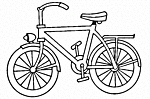 B _k_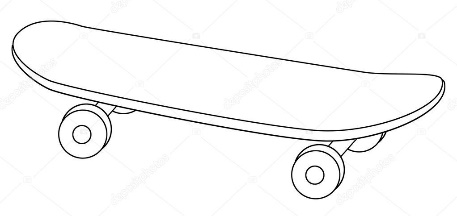 S_atebo_rd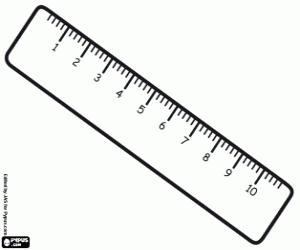 Rul_rEi_h_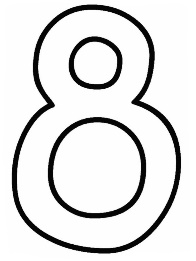 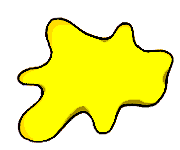    _ello_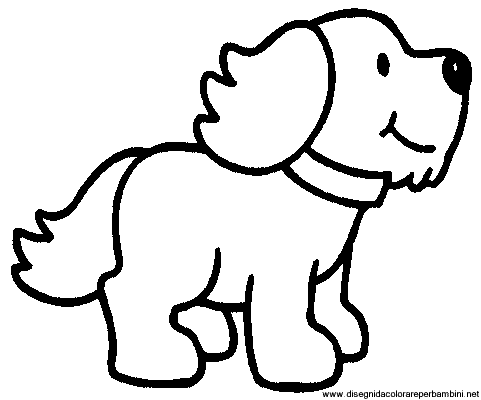 _o__ol_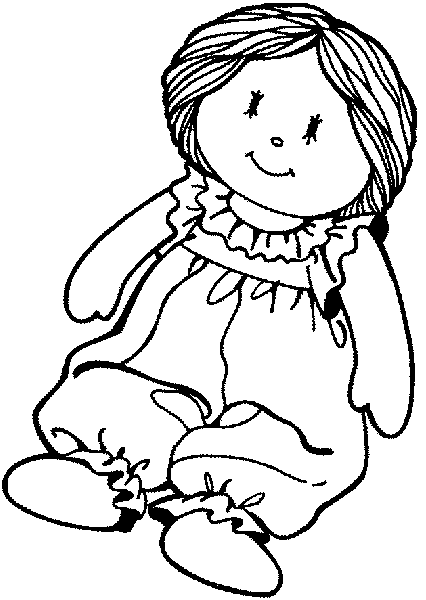 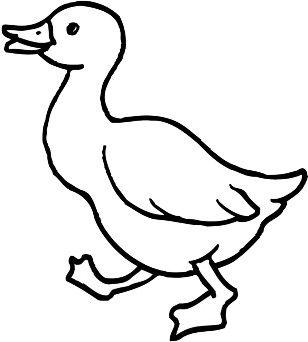 D__k Blu_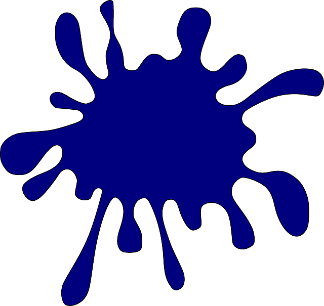 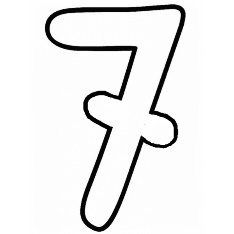 S___n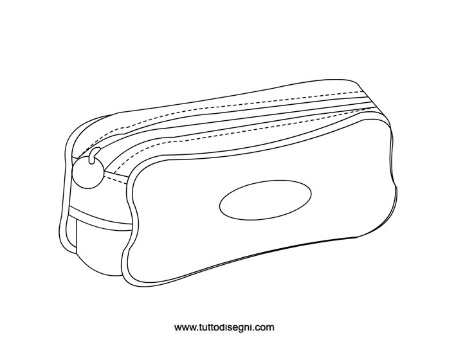 Pen_il c_s_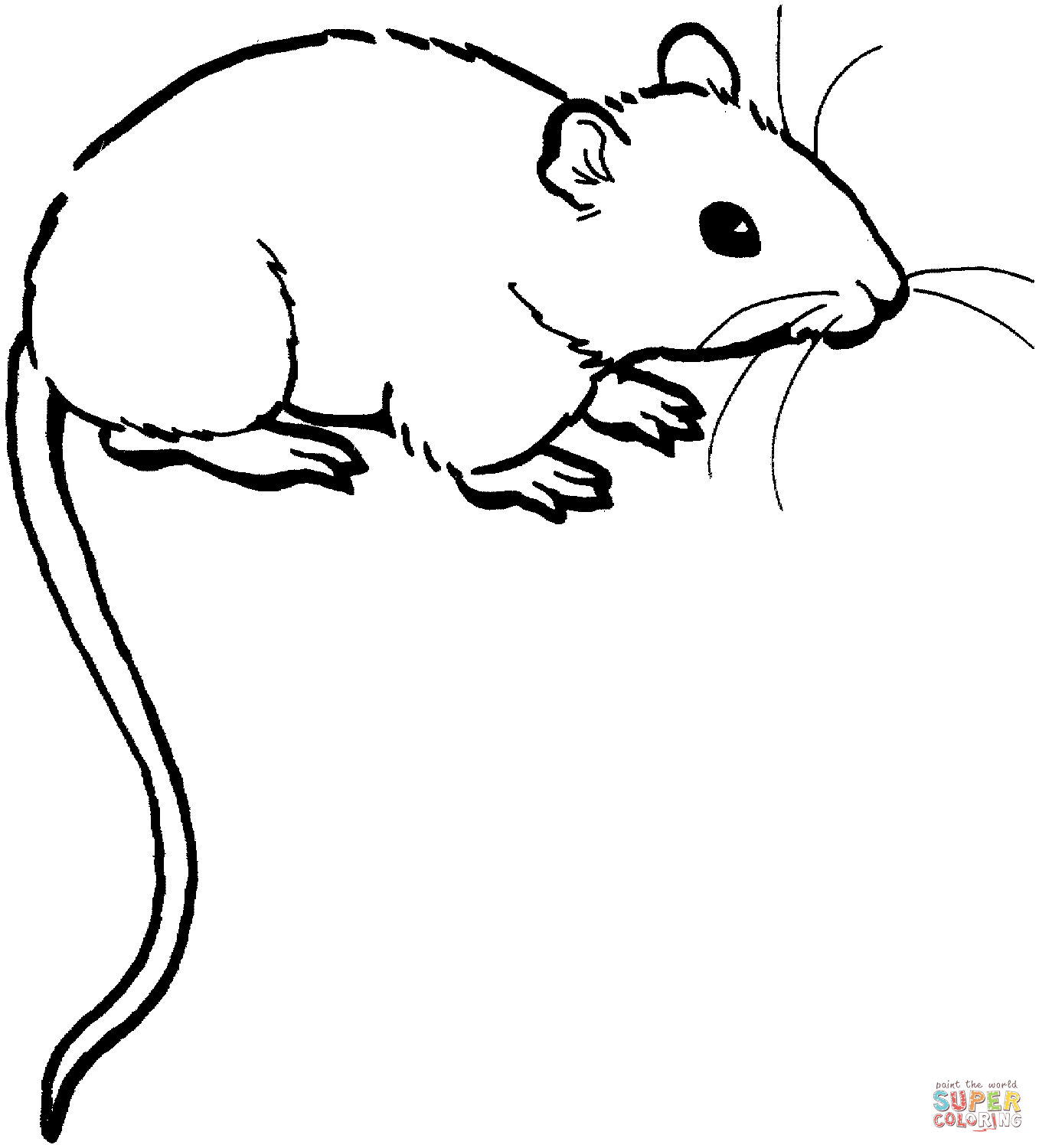     M_us_   _n_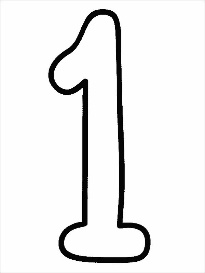  Br__n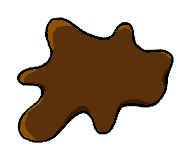  Sc_o_lb_g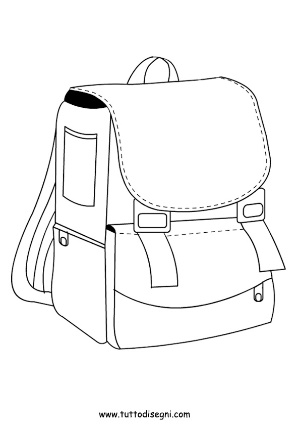 